 ПАСПОРТ ОБЪЕКТАЗемельный участок с кадастровым номером 10:06:0074402:47Кадастровый номер участка: 10:06:0074402:47Площадь:  1,38 га.Категория земель: Земли сельскохозяйственного назначенияВид разрешенного использования:сельскохозяйственное использованиеМестоположение: Республика Карелия, Сегежский район. Земельный участок расположен в северо-восточной части кадастрового квартала 10:06:07 44 02.Досягаемость участка: Расположен вблизи автомобильной дороги общего пользования регионального или межмуниципального значения 86 ОП РЗ 86К- 308 «Кола, км 748-Сегежа»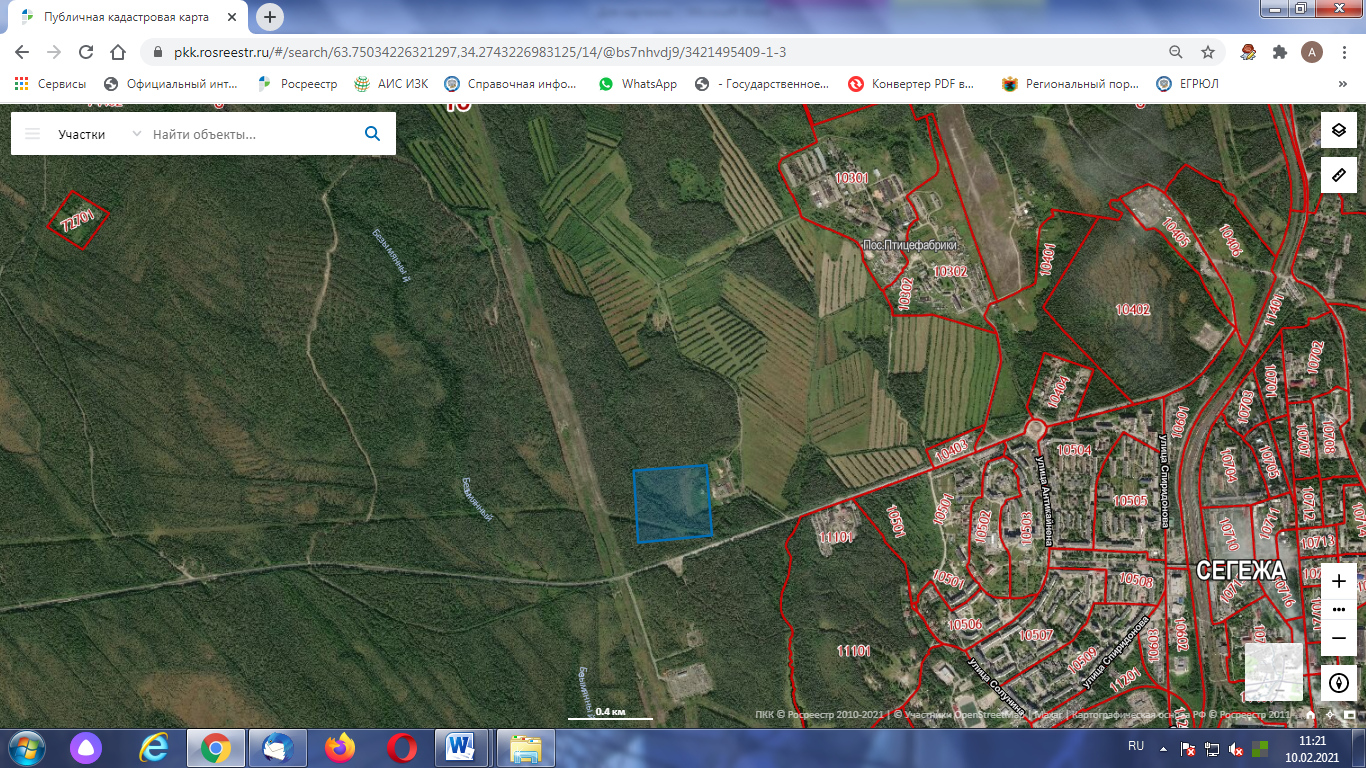 Ближайшие объекты:Участок расположен вблизи населенных пунктов пос. Птицефабрики и г. Сегежа.Расположен вблизи линии электропередачи ВЛ-35кВ                Л-45К «ПС-15 Сегежа-ПС-26К Птицефабрика».Характеристики инфраструктуры:Газоснабжение  – отсутствует возможное подключениеЭнергоснабжение – отсутствует возможное подключениеВодоснабжение – отсутствует возможное подключениеВодоотведение – отсутствует возможное подключениеАвтодорога – Подъезд к участку возможен от автомобильной дороги общего пользования регионального или межмуниципального значения 86 ОП РЗ 86К- 308 «Кола, км 748-Сегежа».Характеристика участка: Земельный участок находится в государственной неразграниченной собственности.Граница земельного участка не установлена в соответствии с требованиями земельного законодательства. Необходимо проведение кадастровых работ по уточнению местоположение границ земельного участка.Оценить возможность технологического присоединения к объектам инженерной и транспортной инфраструктуре исключительно только после проведения кадастровых работ по уточнению местоположения границ земельных участков.Характеристика участка: Земельный участок находится в государственной неразграниченной собственности.Граница земельного участка не установлена в соответствии с требованиями земельного законодательства. Необходимо проведение кадастровых работ по уточнению местоположение границ земельного участка.Оценить возможность технологического присоединения к объектам инженерной и транспортной инфраструктуре исключительно только после проведения кадастровых работ по уточнению местоположения границ земельных участков.